Republique islamique de mauritanieHonneur – Fraternité – Justice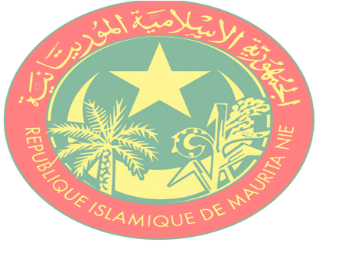 ministere du petrole, DES mines ET DE L’ENERGIESOCIETE MAURITANIENNE D’ELECTRICITE (SOMELEC SOCIETE MERE)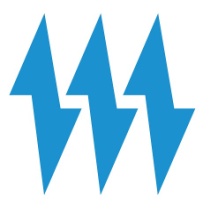 PROJET D’ELECTRIFICATION PAR MINI-RESEAUX VERTS EN MAURITANIE-RIMDIR-BAD-------------------Financement : BADAVIS A MANIFESTATION D’INTERÊT N°10/CMI/2024 POUR LE RECRUTEMENT D’UN SPECIALISTE EN PASSATION DES MARCHES (SPM) DU PROJET D’ELECTRIFICATION PAR MINI-RESEAUX VERTS EN MAURITANIE –RIMDIR-BAD Secteur : EnergieRéférence de l’accord de financement : DON N° : 5590155000302N° d’Identification du Projet : P-MR-FF0-002Le Gouvernement de la République Islamique de Mauritanie a obtenu un financement auprès du Groupe de la Banque Africaine de Développement (BAD) afin de couvrir le coût du projet d’Electrification par Mini-Réseaux Verts en Mauritanie-RIMDIR-BAD. Le Gouvernement de la République Islamique de Mauritanie a l’intention d’utiliser Une partie des ressources accordées au titre de ce don pour financer le contrat de services d’un consultant individuel, Spécialiste en passation des marchés (SPM), pour l’Unité de Gestion du Projet (UGP).Les services prévus  au titre de ce contrat comprennent essentiellement l'ensemble du processus de passation des marchés, de la planification à l'exécution, en veillant à respecter les réglementations et procédures établies par les bailleurs de fonds et les autorités locales.La SOMELEC, société nationale à capitaux publics, sise Avenue Boubacar Ben Amer à Nouakchott, République Islamique de Mauritanie, invite les Consultants individuels à présenter leur candidature en vue de fournir les services décrits ci-dessus. Les consultants individuels intéressés doivent faire acte de candidature en fournissant les informations adéquates sur leurs capacités et expériences démontrant qu’ils sont qualifiés pour lesdites prestations (CV détaillé, copies de diplômes et attestations, référence de prestations similaires, expériences dans des missions comparables, etc.) à l’adresse ci-dessous mentionnée. Les critères d’éligibilité et la procédure de sélection seront conformes au « Cadre de passation des marchés pour les opérations financées par le Groupe de la Banque, édition octobre 2015 », qui est disponible sur le site web de la Banque à l’adresse : http://www.afdb.org. Les consultants individuels intéressés peuvent obtenir des informations supplémentaires en s'adressant par écrit à :Monsieur le Conseiller Spécial Chargé de la Cellule des marchés de la SOMELECDirection Générale de la SOMELECCellule Chargée des MarchésSiège SOMELEC ; 4ème étageAvenue Boubacar Ben Amer. B.P.355Nouakchott (Mauritanie)Téléphone fixe : 00 222 45 29 03 89Mail :   cmsomelec@gmail.comLes dossiers de manifestations d’intérêt, rédigés en langue française doivent être remis au Secrétariat de la Cellule des Marchés de la SOMELEC ou transmis par voie électronique au plus tard le 30 mai 2024 à 12 heures locale GMT, à l’adresse ci-après :Monsieur le Conseiller Spécial Chargé de la Cellule des marchés de la SOMELECAvenue Boubacar Ben Amer. B.P.355Téléphone Fixe : +222 45 29 03 89Email : cmsomelec@gmail.com;Nouakchott (Mauritanie)Le Dossier de candidature doit porter la mention suivante :« Appel à manifestation d’intérêt n° 10/CMI/2024 pour la Sélection d’un Consultant individuel Spécialiste en passation des marchés (SPM)du Projet d’électrification par mini-réseaux verts en Mauritanie –RIMDIR-BAD LE PRESIDENT DE LA COMMISSION DES MARCHES SOMELEC- SOCIETE MERETALL OusmaneAnnexe : TDR 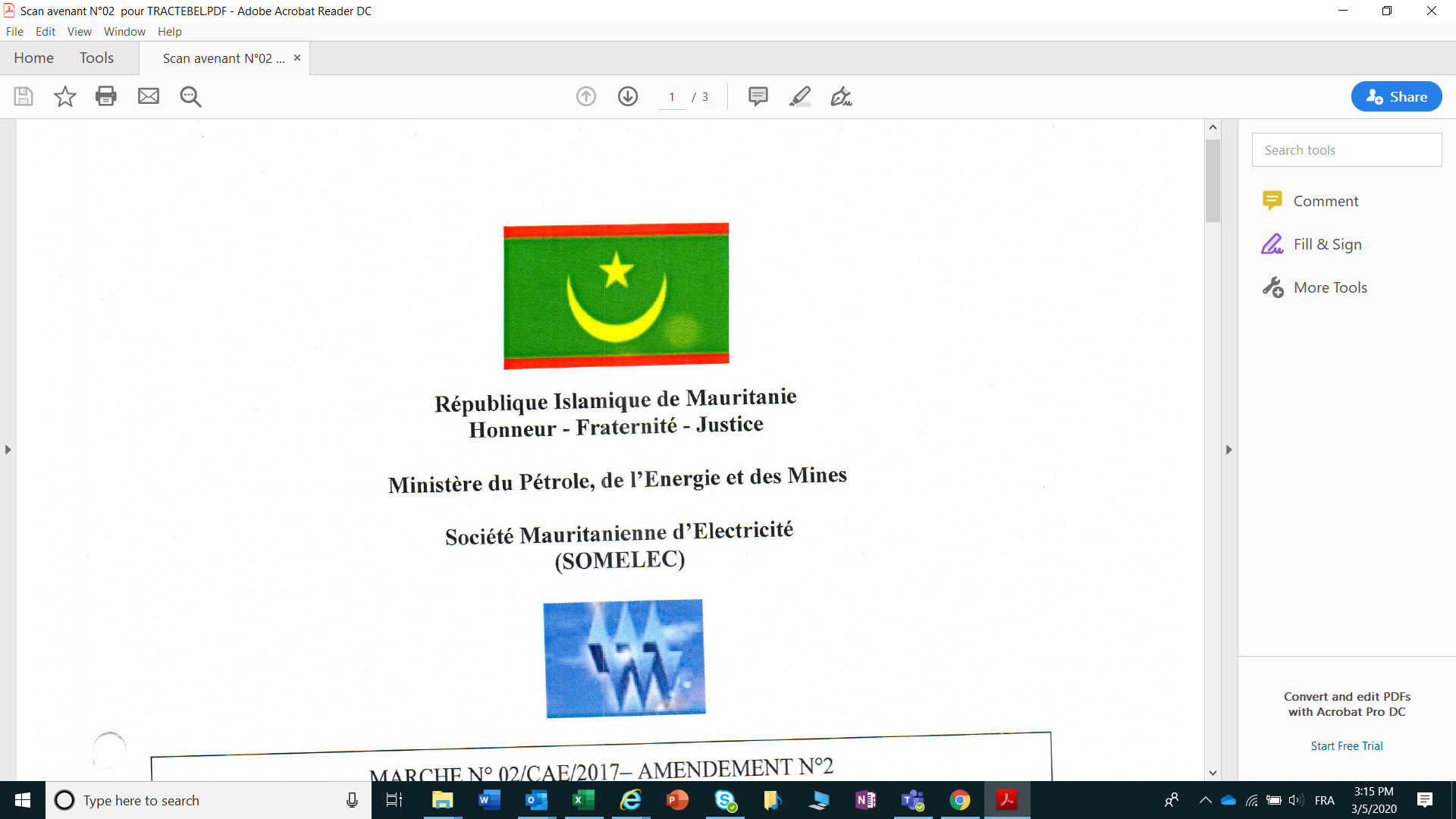 UNITE DE GESTION DU PROJETPROJET D’ELECTRIFICATION PAR MINI-RESEAUX VERTS EN MAURITANIE-RIMDIR-BAD                                                                                                             Mai 2023CONTEXTE Les pays d’Afrique de l’Ouest présentent des taux d’accès à l’électricité et des niveaux de consommation individuelle parmi les plus faibles au monde. Le secteur de l’électricité en Mauritanie est caractérisé par un taux d’accès global de 30%, avec de fortes inégalités entre les zones urbaines (55%) et rurales (5%). L’Etat mauritanien a des ambitions importantes pour l’accès à l’énergie avec un objectif de taux d’accès de 40% en milieu rural et l’électrification de tous les villages de plus de 1 000 habitants à échéance de 2030.Le Projet permet de développer l’accès à l’énergie dans des zones définies des deux régions que sont  Hodh El Gharbi, Hodh Ech Chargui, en dehors du réseau national, par la promotion d’un modèle nouveau de délégation de service public et d’électrification par mini-réseaux alimentés par une production hybride solaire/thermique dotés d’un système de batteries. Le Projet répond également à un enjeu fort de développement local des zones du sud-est de la Mauritanie. Les deux wilayas (régions) ciblées par le projet (Hodh el Gharbi, Hodh el Chargui ) sont des zones d’importance stratégique, frontalières avec le Mali, caractérisées par une forte activité agropastorale. Le projet contribuera ainsi dans la zone à la lutte contre la pauvreté et l’exode rural, au développement durable et à l’accès à des services de base (communication, santé, éducation).I.2 DESCRIPTION DU PROJETL’objectif du projet est d’accroitre l’accès à l’énergie en Mauritanie propre et contribuer à la réduction d’émission CO2 dans les Hodh El Chargui et El Gharbi en catalysant  des efforts d’électrification rurale durables et évolutifs grâce au développement progressif de mini-réseaux dirigés par le secteur privé. A plus long terme, l’approche RIMDIR pourrait être répliquée avec des niveaux encore plus importants d’équité privé, ce qui permettra d’accélérer l’électrification rurale.Le projet se compose comme suit :Composante 1 : Mini-réseaux et développement d’activités génératrices de revenu. Cette composante a pour objectif l’électrification de 40 localités par 7 mini-réseaux et de développement d’activités économiques afin d’augmenter la consommation électriqueElle se compose de deux sous activités.Sous composante 1.1 : le développement, installation, exploitation et maintenance de 7 mini-réseaux dans le cadre de concessions de 15 ans. Sous –composante 1.2 : Développement d’activités génératrices de revenue(AGR).Cette sous –composante a pour objectif de stimuler le développement d’activités économiques afin de stimuler la consommation d’électricité et couvrira toutes les localités du projet y compris les localités de la Banque, de l’AFD et de la BM. La réalisation des AGRs sera menée par les opérateurs eux-mêmes, en notant que les principaux développeurs de mini-réseaux verts au niveau international sont à ce jour des experts dans le déploiement de stratégies, de produits et de services  afin d’accélérer l’adoption des connexions et la consommation d’électricité au sein de leurs réseaux, dans le but d’assurer une meilleure performance commerciale.Dans le cadre de la mise en œuvre du projet RIMDIR-BAD, la SOMELEC envisage de recruter un ensemble d’experts dont un Spécialiste en Passation des Marchés. Les termes de référence suivants concernent le recrutement d’un Spécialiste en Passation des Marchés.Mission et profil d’un Spécialiste en de Passation des Marchés (SPM):Le SPM assurera, sous la responsabilité du Coordinateur de l’UGP SOMELEC, et en coordination avec la cellule chargée de la commission des marchés et des investissement (CMI) de la SOMELEC, l’exécution des aspects liés à la passation des marchés relevant des attributions de la SOMELEC dans le cadre du projet et toutes autres assistances requises par la SOMELEC. Il sera basé à la SOMELEC et chargé de s’assurer que les activités relatives à la passation des marchés du Projet sont effectivement exécutées conformément aux accords de financement.A) MissionIl est chargé de :  Elaborer  et veiller  à l’actualisation périodique des Plans de Passation des Marchés consolidés du Projet ; Participer à l’élaboration du   calendrier d’acquisition des services de consultants et des biens et travaux du projet en collaboration avec les ingénieurs concernés conformément aux conventions de financement;Appliquer pour chaque processus le système de passation de marchés prévu (national ou BAD) ;Préparer les dossiers d’appel d’offres et des demandes de propositions des marchés et commandes à passer par l’UGP en collaboration avec les ingénieurs concernés en veillant au respect des procédures du/des bailleurs de l’action ; Assurer  le suivi du (des) proocessus de Non Objection des bailleurs pour les acquisitions prévues selon le système de la Banque ; Suivre le classement des dossiers de passation des marchés;Appuyer la Banque dans ses revues à postériori ;Participer aux séances publiques d’ouverture des offres pour représenter le projet et s’assurer du bon déroulement de ces  opérations et du contrôle-qualité des rapports d’ouverture des offres et propositions reçues, préparés par la SOMELEC ;Elaborer les rapports d’ouverture des plis ouverts au niveau de la commission interne des achats de l’UGP;Assurer le contrôle qualité des rapports  d’évaluation des offres conformément aux procédures en vigueur;Veiller au respect par la SOMELEC des dispositions du manuel des procédures administratives et comptables  qui  sera mis  à jour pour tenir compte des spécificités du projet;Participer aux travaux des commissions des marchés ;Préparer les réponses aux demandes de clarification des soumissionnaires et aux commentaires des bailleurs de fonds et les organes de contrôle ;Préparer les notifications et établir les contrats de marchés ;Accomplir les formalités administratives liées aux contrats ;Assurer le suivi de l’ensemble des marchés signés en mettant en place un outil de suivi des délais;Produire des rapports trimestriels et annuels sur la passation des marchés ;Assurer et maintenir à jour l’inscription des activités de passation des marchés ;Effectuer tous les travaux demandés par la CMI et l’UGP  relevant de son domaine ;Appliquer les règlements internes de la SOMELEC.B) Profil du Spécialiste de Passation des Marchés :Pour accomplir la présente mission, la personne à recruter doit être titulaire d’un diplôme supérieur équivalent au moins à (BAC + 5) équivalent d'un (Master) en Ingénierie, Administration publique, Droit commercial, Economie ou Gestion ou spécialité connexes.Le Spécialiste de Passation des Marchés devra justifier des expériences et aptitudes suivantes :Expérience pertinente en passation des marchés: 10 ans minimum ;Bonne maitrise du système de passation des marchés mauritanien avec au moins 5  années d’expérience pertinente ;Excellente connaissance des techniques de passation des marchés en général et  de la Politique de Passation des marchés de la Banque africaine de développement avec au moins 1 projet financée par cette institution ; Bonne maitrise  du français, de même qu’une aptitude à communiquer oralement et verbalement ;Connaissance de l’arabe est appréciée ;Parfaite connaissance de l’outil informatique ;Bonne capacité de résolution des problèmes liés à la Passation de marchés publics ; Bonne aptitude pour la communication et le travail en équipe.Obligation de l’administration de SOMELECLe personnel recruté aura à sa disposition tous les documents et logistiques nécessaires à l’accomplissement de sa mission. Il lui sera proposé un contrat pour une durée d’un an renouvelable suite à une évaluation annuelle des performances.Lieu et durée de la mission Le personnel sera basé à Nouakchott, avec la possibilité d’effectuer des missions de terrain dans la zone d’intervention du Projet ou au besoin dans d’autres lieux en relation avec l’exécution du projet.Grille d’évaluation des candidats La grille d’évaluation des candidats est présentée dans le tableau suivant :Désignation Note1. Qualifications générales (Diplômes et expériences générales) à Niveau académique- bac+5 = 5 pts ; - pour un niveau inférieur  bac+5 : 0 b Expériences générales :  -5 pts si n égal 10 ans, +1 pts par chaque additionnelle à partir de 10 ans jusqu’à un point max de 15 pts pour l’expérience générale ;Moins de 10 ans, la note sera attribuée au prorata,20 points 2. Expériences spécifiques relatives aux prestations à effectuer (8 pts par année de responsable en passation des marchés dans une entité) jusqu’à cinq ans max et 2 points par année à partir de la sixième année jusqu’à la dixième année)Chaque année effectuée à la tête du de la passation des marchés d’un projet de développement financé par une institution financière de développement donne 2 pts additionnels jusqu’à un maximum de 5 ans.50 points 10 pointsMaitrise de l’outil informatique : Word ; Excel ; Microsoft Project…..)10 pointsAvoir travaillé en Mauritanie avec des institutions internationales5 pointsMaitrise de la langue française5 pointsTotal  100 points